33 СКОРОГОВОРКИ. МНЕМОТАБЛИЦЫ ДЛЯ ЗАУЧИВАНИЯ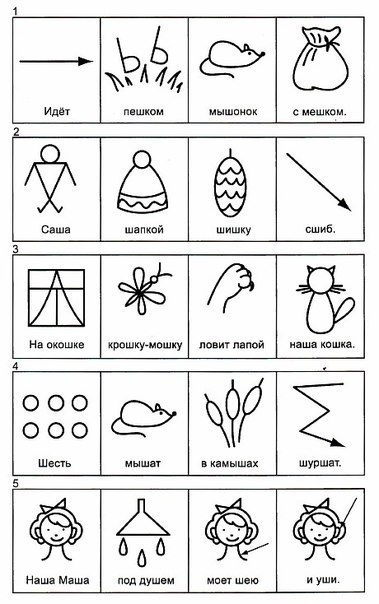 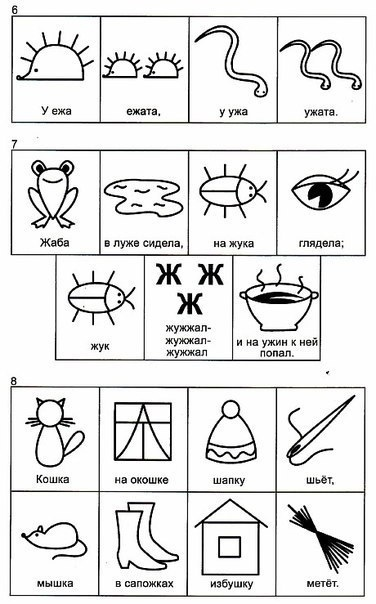 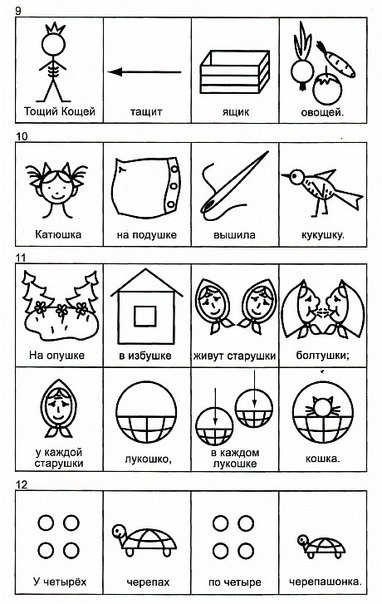 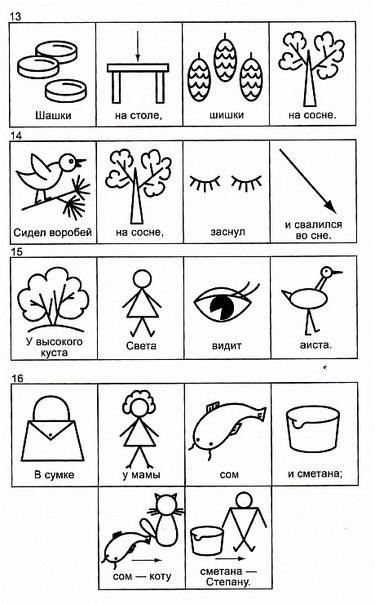 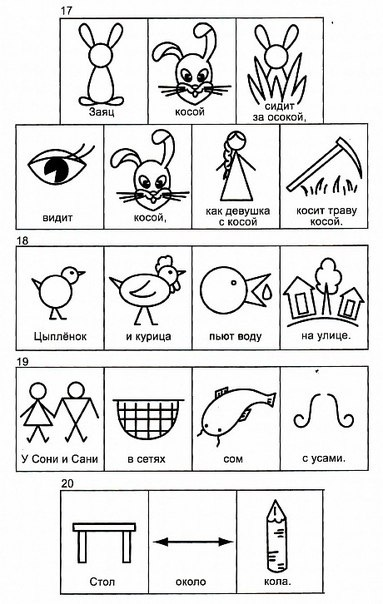 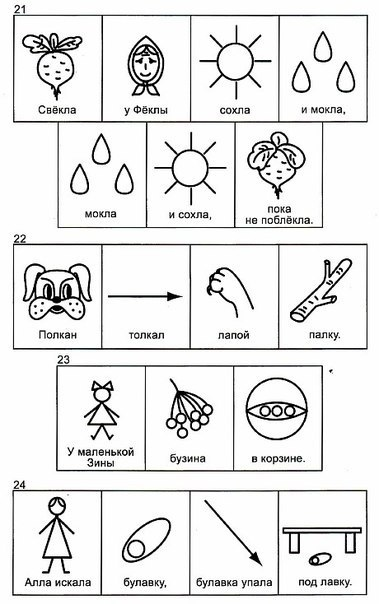 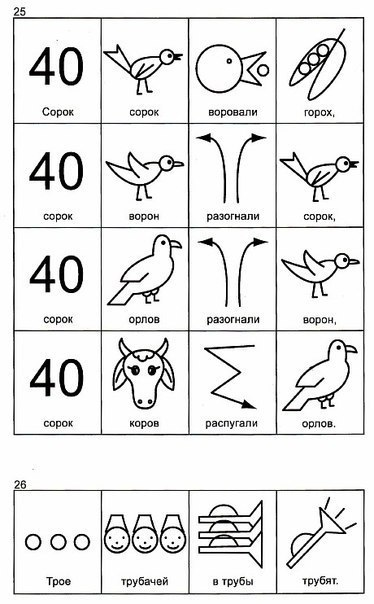 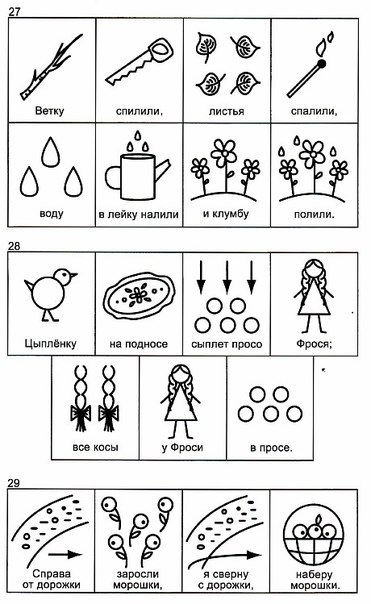 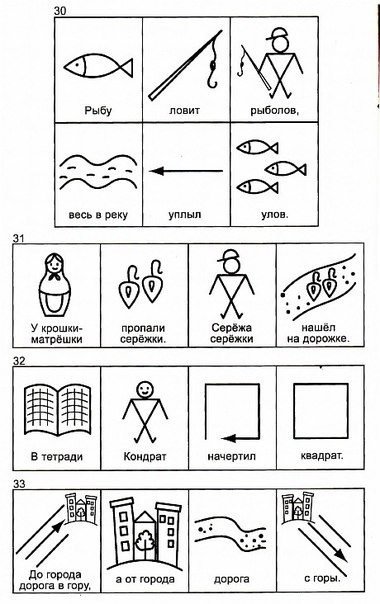 